Year 1 Maths
Activity for everyone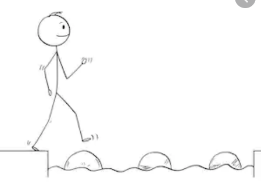 Lesson 8
LO: To explore weight and mass
Steps to success:Children will have some understanding of heavy and light from their own experience of carrying objects.  In Year 1, they are introduced to weight and mass for the first time.  Children should begin by holding objects and describing them, using vocabulary such as heavy,   light,    heavier than,     lighter than                  before using the scales to check.The children may believe that larger objects are always heavier and this misconception should be explored. 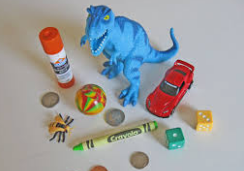 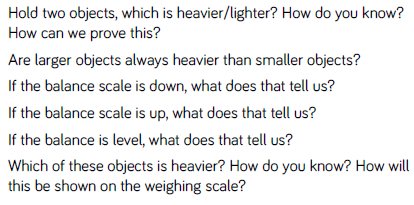 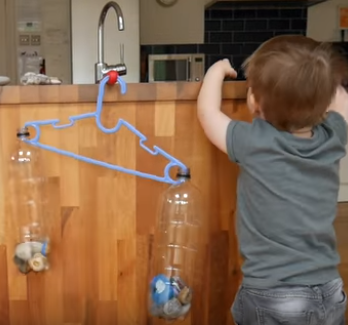 Watch the video and make your own balance scale  https://www.youtube.com/watch?v=tK8mSIEtTUw Find different objects to weigh from around the house. Before you weigh them, try to predict which will be heavier and which will be lighter. 